ALFRISTON PARISH COUNCILCLERK TO THE COUNCIL 							33 Swaines Way Mrs Victoria Rutt								Heathfield										East SussexTelephone – 07936 904 743						TN21 0ANEmail – clerk@alfristonparishcouncil.org.uk								               Tuesday 19th April 2022All members of the Parish Council are summoned to a meeting of Alfriston Parish Council to be held in the Alfriston War Memorial Hall on Monday 25th April 2022. This meeting will follow the Annual Assembly which commences at 19:15.   Please note that a digital sound recording is made of all meetings of Alfriston Parish Council including Public Questions sessions. The recording is not for publication and is only used to aid accurate minute taking.              Mrs Victoria Rutt - Clerk to the Council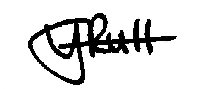 165. Chairman’s Welcome166. Public Questions 167. Apologies for absence168. Update from Maria Caulfield MP 169. Update from Cllr Stephen Shing – East Sussex County Council 170. Update from Cllr Michael Lunn – Wealden District Council 171. Declaration of interest172. Minutes  To agree as a true record the minutes of the APC meeting held on 21st March 2022        173. Finance  173.1 To approve the Statement of Finances: EOY 2022 and April 2022   173.2 To confirm and approve the Clerks performance pay increment   173.3 To confirm sight and approval of Q4 2021/22 audit paperwork   173.4 To confirm sight and approval of the EOY finance paperwork, including agreeing   the general and ringfenced reserves for 2022/23174. Report on Highways & Twittens – Cllr Rabagliati175. Report on Allotments – Cllr Cooper 176. Report on Public Transport – Cllr Monteath-Wilson177. Report on Rights of Way and Countryside – Cllr Monteath-Wilson178. Report on Strategic Planning – Cllr Daw178.1 NDP Committee update178.2 To discuss and agree on how to proceed with the Jubilee event 179. Report on Tye and Recreation Ground – Cllr Beechey 	 179.1 To discuss and agree next steps for the Tye village sign	 179.2 To discuss and agree how to proceed with the water fountain on the Tye179.3 To discuss and agree how to proceed with Tye Road widening and replacement of all concrete bollards to wooden bollards179.4 To discuss and agree whether to install bike racks on Tye Road in the 2 parking bays at the start of Tye Road       180. Report from Planning Committee – Cllr Bell 180.1 Applications considered by APC Planning Committee since last meeting 	 SDNP/22/01476/HOUS Little Dene, North Street, Alfriston, East Sussex, BN26 5UG SDNP/22/01423/HOUS The Bakehouse, Whiteway, Alfriston, East Sussex, BN26 5TS SDNP/22/01658/DCOND Mistila, Whiteway, Alfriston, BN26 5TP SDNP/22/01721/CND White Walls, North Road, Alfriston, East Sussex, BN26 5XD               180.2 Applications notified or awaiting decision from SDNPA SDNP/21/06310/LIS 11 North Street, Alfriston, BN26 5UG SDNP/22/00360/CND White Walls, North Road, Alfriston, BN26 5XD SDNP/22/00983/HOUS Robin Hill, 4 Deans Road, Alfriston, BN26 5XR SDNP/22/01167/HOUS 7 Deans Road, Alfriston, East Sussex, BN26 5XR 180.3 Enforcement updates      181. Reports from Outside BodiesVolunteer Task Force HeartstartAlfriston Emergency GroupFlood ForumNeighbourhood WatchTwinning CommitteeSt Andrew’s Church Clergy HouseCuckmere BusesAlfriston War Memorial Hall Speedwatch 182. Correspondence to The Clerk183. Public Questions184. Date of next meeting The date of the next APC meeting is Monday 16th May 2022 in the Alfriston War Memorial  Hall at 19:15. This will also be the Annual General Meeting. 